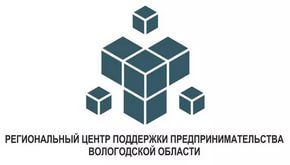 Условия получения поддержки:наличие государственной регистрации в качестве юридического лица или  индивидуального предпринимателя на территории Вологодской области;субъекты предпринимательства соответствующие условиям, указанным в статье 4 Федерального закона от 24 июля 2007г. №  209-ФЗ «Оразвитий малого и среднего предпринимательства в Российской Федерации»; наличие сведений о субъекте МСП в едином реестре субъектов малого и среднего предпринимательства https://rmsp.nalog.ru ).